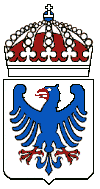 Värmlands SkidförbundProgram vårting 2016-05-21, alpint.09:00	SnowTeam (längd och alpint tillsammans) samlas på Valbergsängen, aktiva tar med sig inomhus- och utomhusträningskläder och beroende på väder gärna ytterligare något ombyte, vattenflaska och gärna någon frukt och macka för den som vill ha lite extra i magen under dagen.09.10	Fralla och kaffe för alla Vårtingsdeltagare, hämtas i den stora konferensen.09:30	Stefan Wagnsson, lektor, idrottsvetenskapen Karlstad universitet. Gemensam programpunkt tillsammans med längd.10:30	Alpin genomgång av säsong 2017 samt planering av framtida verksamhet, träning, läger, tävlingsprogram mm11.30	Lunch för SnowTeam12:00-13:00 Lunch för Vårtingdeltagare.13:00-16:00 Tingets program fortsätter Välkomna!